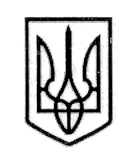 У К Р А Ї Н А СТОРОЖИНЕЦЬКА МІСЬКА РАДА ЧЕРНІВЕЦЬКОГО РАЙОНУ ЧЕРНІВЕЦЬКОЇ ОБЛАСТІВИКОНАВЧИЙ КОМІТЕТР І Ш Е Н Н Я 30 травня   2023 року                                                                                   №  136Про встановлення опіки, піклування над дітьми,позбавленими батьківського піклування,МІЛІЯН В.В., МІЛІЯН В.В., МІЛІЯН Н.В.Розглянувши заяву гр. ПЕТРАЩУК В.Д., жительки м. Сторожинець, вул. Вашківська, буд. 68 Чернівецького району Чернівецької області про призначення її опікуном, піклувальником над дітьми, позбавленими батьківського піклування,  керуючись  частиною 1 статті 34 Закону України «Про місцеве самоврядування в Україні», статтями 11, 12 Закону України «Про забезпечення організаційно-правових умов соціального захисту дітей-сиріт та дітей, позбавлених батьківського піклування», Порядком провадження органами опіки та піклування діяльності, пов’язаної із захистом прав дитини, враховуючи рекомендації комісії з питань захисту прав дитини Сторожинецької міської ради від 24 травня 2023 року № 09-20/2023 «Про доцільність встановлення опіки, піклування та відповідність їх інтересам дітей, позбавлених батьківського піклування, Міліян В.В., Міліян В.В. та Міліян Н.В., жителів м. Сторожинець Чернівецького району Чернівецької області», діючи в інтересах дітей, виконавчий комітет міської ради вирішив:Встановити піклування над дитиною, позбавленою батьківського піклування, МІЛІЯН Віталіною Віталіївною, 18 вересня 2006 року народження, уродженкою м. Сторожинець Чернівецького району Чернівецької області та призначити її піклувальником гр. ПЕТРАЩУК Віоріку Дмитрівну, 23 серпня 1968 року народження, жительку м. Сторожинець, вул. Вашківська, буд. 68  Чернівецького району Чернівецької області.Встановити опіку над дітьми, позбавленими батьківського піклування, МІЛІЯН Валентиною Віталіївною, 08 лютого 2016 року народження та МІЛІЯН Продовження рішення виконавчого комітету від 30 травня 2023 року № 136Надією Віталіївною, 22 листопада 2018 року народження, уродженками                  м. Сторожинець Чернівецького району Чернівецької області та призначити їх опікуном гр. ПЕТРАЩУК Віоріку Дмитрівну, 23 серпня 1968 року народження, жительку м. Сторожинець, вул. Вашківська, буд. 68  Чернівецького району Чернівецької області.Доручити відділу соціального захисту населення Сторожинецької міської ради забезпечити соціальний супровід сімʼї опікуна по місцю його проживання.Доручити Службі у справах дітей Сторожинецької міської ради здійснювати контроль за станом утримання, виховання дітей, позбавлених батьківського піклування МІЛІЯН В.В., МІЛІЯН В.В. та МІЛІЯН Н.В.  в сімʼї піклувальника.Контроль за виконанням даного рішення покласти на першого заступника міського голови Ігоря БЕЛЕНЧУКА.Секретар Сторожинецькоїміської ради                                                                      Дмитро БОЙЧУКВиконавець:Начальник Служби у справах дітей					                       Маріян НИКИФОРЮКПогоджено:	Перший заступник міського голови                                    Ігор БЕЛЕНЧУКНачальник відділу організаційної та кадрової роботи                                       Ольга ПАЛАДІЙНачальник юридичного відділу	                                    Олексій КОЗЛОВНачальник відділу документообігу        та контролю	                                                                  Микола БАЛАНЮК